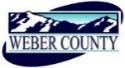 PUBLIC NOTICE is hereby given that the Board of Commissioners of Weber County, Utah will hold a regular commission meeting in the Commission Chambers of the Weber Center, 2380 Washington Boulevard, Ogden, Utah, commencing at 10:00 a.m. on Tuesday, the 13th day of September 2016.                  The agenda for the meeting consists of the following:Welcome – Commissioner BellInvocation – Pledge of Allegiance-  Shelly HalacyThought of the Day- Commissioner EbertConsent ItemsRequest for approval of purchase orders in the amount of $88,485.43.Request for approval of warrants #408900- #409086 in the amount of $406,446.97.Request for approval of minutes for the meetings held on August 30, 2016 and September 6, 2016.Action ItemsRequest for approval to ratify a right of way contract by and between Weber County and Dave and Ashley Carlson for the 3500 West Project.Presenter: Jared AndersenRequest for approval of a contract by and between Weber County and Stirrin Dirt Racing LLC the Halloween Havoc Demolition Derby to be held at the Golden Spike Event Center on October 1, 2016.Presenter: Jennifer GrahamRequest for approval of a contract by and between Weber County and the USDA Forest Service for Law Enforcement Agreements.Presenter: Steffani EbertRequest for approval of a contract by and between Weber County and Ralph Tye and Sons for the jail water tank replacement.Presenter: Steffani EbertRequest for approval of a resolution of the County Commissioners of Weber County appointing members to the Weber County Governmental Records Access Management Act Appeals Board.Presenter: Dave WilsonRequest for approval of a resolution of the County Commissioners of Weber County appointing the Weber County Chief Administrative Officer for Appeals under the Governmental Records Access Management Act.Presenter: Dave WilsonPublic Comments   (Please limit comments to 3 minutes)Closed SessionRequest for a closed meeting to discuss strategy relating to imminent or ongoing litigation.AdjournCERTIFICATE OF POSTINGThe undersigned duly appointed Administrative Coordinator in the County Commission Office does hereby certify that the about Notice and Agenda were posted as required by law this 9th day of September 2016.							     ___________________________								Shelly HalacyIn compliance with the Americans with Disabilities Act, persons needing auxiliary services for these meetings should call the Weber County Commission Office at 801-399-8406 at least 24 hours prior to the meeting. This meeting is streamed live. (To see attached documents, click on highlighted words)